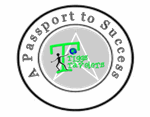       Kindergarten Kiddos Newsletter   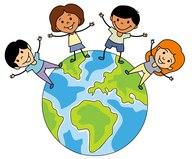               February 13 - February 17                         Kindergarten Kiddos Newsletter                 February 13 - February 17                         Kindergarten Kiddos Newsletter                 February 13 - February 17                         Kindergarten Kiddos Newsletter                 February 13 - February 17                   Week 22Upcoming EventsThursday, February 16th is U-Swirl Night from 3-8.The PTSO general meeting will be held in the library on Friday, February 17th at 8:10 am.There is no school on Monday, February 20th in honor of President’s Day.Spring picture day is on Thursday, February 23rd. Movie night will be on Friday, February 24th. The time is to be determined.February 27th - March 3rd is Nevada Reading Week.Daily Reading expectationsPlace your initials on the Apple Core Bookmark for every 15 minutes of reading. Do not forget to write the titles on the back. When the bookmark is complete, be sure to sign it. If you have any questions, please contact your child’s teacher. Most kindergarten students can not read the words in a book yet. This is why we encourage students to read the pictures. Reading the pictures is one of three foundational skills before students can read to self.  Your child can look at the pictures and explain characters, setting, events, and make predictions.Thank you,Kindergarten TeachersWeek 22Upcoming EventsThursday, February 16th is U-Swirl Night from 3-8.The PTSO general meeting will be held in the library on Friday, February 17th at 8:10 am.There is no school on Monday, February 20th in honor of President’s Day.Spring picture day is on Thursday, February 23rd. Movie night will be on Friday, February 24th. The time is to be determined.February 27th - March 3rd is Nevada Reading Week.Daily Reading expectationsPlace your initials on the Apple Core Bookmark for every 15 minutes of reading. Do not forget to write the titles on the back. When the bookmark is complete, be sure to sign it. If you have any questions, please contact your child’s teacher. Most kindergarten students can not read the words in a book yet. This is why we encourage students to read the pictures. Reading the pictures is one of three foundational skills before students can read to self.  Your child can look at the pictures and explain characters, setting, events, and make predictions.Thank you,Kindergarten TeachersWeek 22Upcoming EventsThursday, February 16th is U-Swirl Night from 3-8.The PTSO general meeting will be held in the library on Friday, February 17th at 8:10 am.There is no school on Monday, February 20th in honor of President’s Day.Spring picture day is on Thursday, February 23rd. Movie night will be on Friday, February 24th. The time is to be determined.February 27th - March 3rd is Nevada Reading Week.Daily Reading expectationsPlace your initials on the Apple Core Bookmark for every 15 minutes of reading. Do not forget to write the titles on the back. When the bookmark is complete, be sure to sign it. If you have any questions, please contact your child’s teacher. Most kindergarten students can not read the words in a book yet. This is why we encourage students to read the pictures. Reading the pictures is one of three foundational skills before students can read to self.  Your child can look at the pictures and explain characters, setting, events, and make predictions.Thank you,Kindergarten TeachersSight WordswhatWeek 22Upcoming EventsThursday, February 16th is U-Swirl Night from 3-8.The PTSO general meeting will be held in the library on Friday, February 17th at 8:10 am.There is no school on Monday, February 20th in honor of President’s Day.Spring picture day is on Thursday, February 23rd. Movie night will be on Friday, February 24th. The time is to be determined.February 27th - March 3rd is Nevada Reading Week.Daily Reading expectationsPlace your initials on the Apple Core Bookmark for every 15 minutes of reading. Do not forget to write the titles on the back. When the bookmark is complete, be sure to sign it. If you have any questions, please contact your child’s teacher. Most kindergarten students can not read the words in a book yet. This is why we encourage students to read the pictures. Reading the pictures is one of three foundational skills before students can read to self.  Your child can look at the pictures and explain characters, setting, events, and make predictions.Thank you,Kindergarten TeachersWeek 22Upcoming EventsThursday, February 16th is U-Swirl Night from 3-8.The PTSO general meeting will be held in the library on Friday, February 17th at 8:10 am.There is no school on Monday, February 20th in honor of President’s Day.Spring picture day is on Thursday, February 23rd. Movie night will be on Friday, February 24th. The time is to be determined.February 27th - March 3rd is Nevada Reading Week.Daily Reading expectationsPlace your initials on the Apple Core Bookmark for every 15 minutes of reading. Do not forget to write the titles on the back. When the bookmark is complete, be sure to sign it. If you have any questions, please contact your child’s teacher. Most kindergarten students can not read the words in a book yet. This is why we encourage students to read the pictures. Reading the pictures is one of three foundational skills before students can read to self.  Your child can look at the pictures and explain characters, setting, events, and make predictions.Thank you,Kindergarten TeachersWeek 22Upcoming EventsThursday, February 16th is U-Swirl Night from 3-8.The PTSO general meeting will be held in the library on Friday, February 17th at 8:10 am.There is no school on Monday, February 20th in honor of President’s Day.Spring picture day is on Thursday, February 23rd. Movie night will be on Friday, February 24th. The time is to be determined.February 27th - March 3rd is Nevada Reading Week.Daily Reading expectationsPlace your initials on the Apple Core Bookmark for every 15 minutes of reading. Do not forget to write the titles on the back. When the bookmark is complete, be sure to sign it. If you have any questions, please contact your child’s teacher. Most kindergarten students can not read the words in a book yet. This is why we encourage students to read the pictures. Reading the pictures is one of three foundational skills before students can read to self.  Your child can look at the pictures and explain characters, setting, events, and make predictions.Thank you,Kindergarten TeachersCharacter Trait of the week:OrganizationWeek 22Upcoming EventsThursday, February 16th is U-Swirl Night from 3-8.The PTSO general meeting will be held in the library on Friday, February 17th at 8:10 am.There is no school on Monday, February 20th in honor of President’s Day.Spring picture day is on Thursday, February 23rd. Movie night will be on Friday, February 24th. The time is to be determined.February 27th - March 3rd is Nevada Reading Week.Daily Reading expectationsPlace your initials on the Apple Core Bookmark for every 15 minutes of reading. Do not forget to write the titles on the back. When the bookmark is complete, be sure to sign it. If you have any questions, please contact your child’s teacher. Most kindergarten students can not read the words in a book yet. This is why we encourage students to read the pictures. Reading the pictures is one of three foundational skills before students can read to self.  Your child can look at the pictures and explain characters, setting, events, and make predictions.Thank you,Kindergarten TeachersWeek 22Upcoming EventsThursday, February 16th is U-Swirl Night from 3-8.The PTSO general meeting will be held in the library on Friday, February 17th at 8:10 am.There is no school on Monday, February 20th in honor of President’s Day.Spring picture day is on Thursday, February 23rd. Movie night will be on Friday, February 24th. The time is to be determined.February 27th - March 3rd is Nevada Reading Week.Daily Reading expectationsPlace your initials on the Apple Core Bookmark for every 15 minutes of reading. Do not forget to write the titles on the back. When the bookmark is complete, be sure to sign it. If you have any questions, please contact your child’s teacher. Most kindergarten students can not read the words in a book yet. This is why we encourage students to read the pictures. Reading the pictures is one of three foundational skills before students can read to self.  Your child can look at the pictures and explain characters, setting, events, and make predictions.Thank you,Kindergarten TeachersWeek 22Upcoming EventsThursday, February 16th is U-Swirl Night from 3-8.The PTSO general meeting will be held in the library on Friday, February 17th at 8:10 am.There is no school on Monday, February 20th in honor of President’s Day.Spring picture day is on Thursday, February 23rd. Movie night will be on Friday, February 24th. The time is to be determined.February 27th - March 3rd is Nevada Reading Week.Daily Reading expectationsPlace your initials on the Apple Core Bookmark for every 15 minutes of reading. Do not forget to write the titles on the back. When the bookmark is complete, be sure to sign it. If you have any questions, please contact your child’s teacher. Most kindergarten students can not read the words in a book yet. This is why we encourage students to read the pictures. Reading the pictures is one of three foundational skills before students can read to self.  Your child can look at the pictures and explain characters, setting, events, and make predictions.Thank you,Kindergarten TeachersImportant News;Reading StandardsWriting StandardsMath StandardsMath StandardsWe will demonstrate understanding of spoken words, syllables, and sounds (phonemes). We will also be able to make predictions and retell a familiar part of a  story. We can also make connections with characters and explain our favorite part of a story.We will use a combination of drawing, dictating, and writing to compose how pictures and words tell a story. We will be able to keep track of what we have counted.We can explain if a set has more, fewer, or the same amount. We can count and show two parts of a whole number.We will be able to keep track of what we have counted.We can explain if a set has more, fewer, or the same amount. We can count and show two parts of a whole number.Name:Kindergarten homework for the week of  February 13 - February 17Reading/WritingMathMon.Last week we read the story, Just Going to The Dentist. Retell the story to a family member. Talk about the characters and setting.Fill in the blanks:The main character of Just Going to the Dentist  is ______________.The setting of Just Going to the Dentist  is _____________________.Challenge: Write two sentences about the major event.Count out 100 small items. (Bring the items from last week’s homework.)Find 100 small items in your house. You can choose anything that will fit in a small baggie. Here are some ideas: paper clips, toothpicks, pennies, beans, cereal pieces, pretzel sticks, uncooked macaroni, or stickers. Use the scoot and count strategy so you can easily keep track of your small items. Put the items in a small baggie and BRING IT TO SCHOOL TOMORROW.Tues.No Homework. Spend this time snuggled up to someone you love. Take turns telling your family members what you love about them.No Homework. Spend this time snuggled up to someone you love. Take turns telling your family members what you love about them.Wed.Make a list of 5 things you love. Have a family member help you.Example: I LovebooksmovieschocolatekidsteachingChallenge: Make a list of 10 things you love.Draw a picture for each sentence. Be sure to draw the correct amount. Write the number next to each item.10 flowers are growing in the garden.8 stars are in the sky.I ate 12 chocolate hearts.Thurs.Think, Draw, and WriteThink about something you would like to write about. Draw a picture of your idea. Have a grown up help you write your idea.Draw a picture for each sentence. Be sure to draw the correct amount.I have 10 fingers.I can eat 6 tacos.Last night I read 4 books.